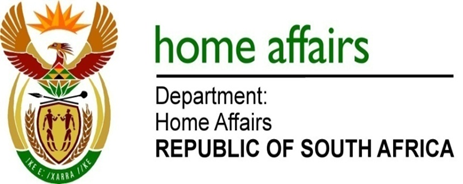 NATIONAL ASSEMBLYQUESTION FOR WRITTEN REPLYQUESTION NO. 4077DATE OF PUBLICATION: Friday, 20 November 2015 INTERNAL QUESTION PAPER 50 OF 20154077.	Mr A M Figlan (DA) to ask the Minister of Home Affairs:Why were some (a) vacant and (b) advertised management positions at the Government Printing Works put on hold in order to be re-advertised?NW4948E		REPLY:           (a-b) There were no vacant management posts that were advertised and put on hold in order to be re-advertised. The Director: Security Services was advertised and as no suitable candidate was identified, the post was re-advertised. The General Manager: Strategic Management position was advertised and as some of the shortlisted candidates were no longer available, the post will be re-advertised. Advertised management posts will only be put on hold in the event of changes in functions and/or re-advertised in the event a suitable candidate was not identified. 